Главное управление МЧС России по Республике БашкортостанЕсли провалились под лед!Рекомендации по передвижению                  по льду водоема:Не спускайтесь на лед в незнакомых местах, особенно с обрывистых берегов, не выходите на лед при оттепели;Не выходите на лед в одиночку, особенно в вечернее и ночное время и незнакомых местах;При выходе на лед убедитесь в его прочности, проверяя ее пешней (бить пешней следует на расстоянии 0,5-1 м перед собой, а не под ногами). Если после первого удара лед пробивается и на нем появляется вода, остановитесь и, не отрывая подошв ото льда, отходите по своим следам   в обратном направлении. Не проверяйте прочность  льда ударом ноги;Двигайтесь по тонкому льду скользящим шагом, особенно осторожным будьте после снегопада; Передвигайтесь по возможности по проложенной тропе;Если увидели провалившегося под лед (в полынью) человека:Немедленно кричите, что идете к нему на помощь;Оказывая помощь, не подходите к полынье ближе 3-4 метров. Из подручных средств используйте лыжи, доски, палки, веревки, связанные брючные ремни. Если этих средств нет, то двоим – троим надо лечь на лед и цепочкой передвигаться к пострадавшему, удерживая друг друга за ноги, первый из них подает пострадавшему ремень, предмет одежды, вытаскивает его   на лед и далее в безопасное место;Когда человек выберется из полыньи, не торопитесь к нему, а медленно отползайте к берегу на прочный лед. Он должен ползти следом в безопасное место, где его нужно согреть;При перевозке по льду используйте сани (лыжи). При нахождении на оторванной от берега льдине           Старайтесь предупредить переохлаждение организма, предотвращайте панику и действия, способствующие переворачиванию или раскалыванию льдины.Организуйте подачу сигналов , используя для этого сотовые телефоны.телефон службы спасения «112»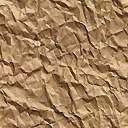 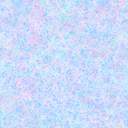 